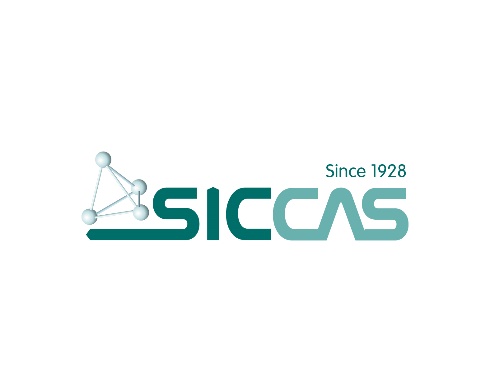 上海硅酸盐研究所科技创新项目可行性研究报告(计算材料科学方向)（2022年度）项目名称：执行时间：2022.8.1 ~ 2024.7. 30项目负责人：依托部门：合作部门：联系电话：E-mail：简   表一、立项依据二、项目目标及预期成果三、研究内容、方案与创新点四、研究基础和条件五、经费预算（金额单位：万元）六、项目申报审批研究课题课题名称研究课题课题性质基础研究        应用基础  基础研究        应用基础  基础研究        应用基础  申请人姓名出生年月申请人职称学历申请人研究方向申请人负责课题组（所在中心）申请人合作课题组（所在中心）申请人申请者近2年申报过哪些国家和省部级课题，获资助情况 (申报年份、项目类别、名称)申请者近2年申报过哪些国家和省部级课题，获资助情况 (申报年份、项目类别、名称)申请者近2年申报过哪些国家和省部级课题，获资助情况 (申报年份、项目类别、名称)申请者近2年申报过哪些国家和省部级课题，获资助情况 (申报年份、项目类别、名称)申请人申请者曾经承担所创新基金项目情况（包括课题名称、起止年月、在课题中的主要任务、进展、完成情况，和资助项目的产出情况）申请者曾经承担所创新基金项目情况（包括课题名称、起止年月、在课题中的主要任务、进展、完成情况，和资助项目的产出情况）申请者曾经承担所创新基金项目情况（包括课题名称、起止年月、在课题中的主要任务、进展、完成情况，和资助项目的产出情况）申请者曾经承担所创新基金项目情况（包括课题名称、起止年月、在课题中的主要任务、进展、完成情况，和资助项目的产出情况）1. 项目摘要（400字）2、项目的科学意义，国内外研究概况及发展趋势（请注意从多尺度材料计算设计的角度描述关键科学问题的内涵和相关研究在价值和意义）。正文字体：小四，仿宋GB2312，1.25倍行距3、与课题组正在运行的项目关系，包括对目前和未来该方向研究的支撑或促进作用。1、研究目标，包括总目标、季度进展目标及主要的定性、定量考核指标2、预期成果与水平（须写明项目出口）1、已有的工作基础和取得的成绩2、主要研究人员状况（学历、工作经历、论著、近三年重要成果及获奖情况等）3、实施研究方案已具备的条件（如：基础数据资料、实验和计算条件等），尚欠缺的研究条件和拟解决的途径及落实方案科       目申 请 经 费备     注（计算依据与说明）备     注（计算依据与说明）1.科研业务费 2.实验材料费 3.仪器设备费 （1）购置 （2）试制 4.其他 合 计与本项目相关的其他经费来源 国家其他计划资助经费 国家其他计划资助经费 与本项目相关的其他经费来源 地方其他计划资助经费地方其他计划资助经费与本项目相关的其他经费来源 其他经费来源合计其他经费来源合计申请人承诺：我保证申请书中所有信息真实可靠。如有失实，本人将承担相关责任。如果获得资助，我将认真开展工作，按时提交有关材料，项目成果数据将录入所科学数据库。项目申请人：年  月  日课题组长审核意见：课题组长：年  月  日中心（室）或基地审核意见：（跨部门合作项目需提交所有涉及部门领导审核）部门领导：年  月  日科技发展部审核意见：审核人：年  月  日